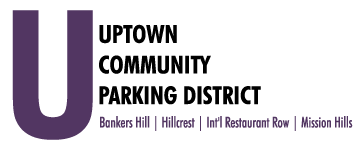 Executive Committee Meeting                                                       Tuesday, July 6, 2021  3:00PM  UCPD office, 2720 5th Avenue conference room   Introductions & President’s report 						 -DahlNon-agenda Public comment  Three-minute limit on non-agenda itemsMay 2021 financial review 							-EarnUCPD Communication’s PolicyCirculate San Diego, CPD coalition letterFY 22 Bankers Hill Extraordinary Maintenance funding $65KFY21 Year End FY22 budget and contract passed AT&S, with additional requirements Review the proposed UCPD Board agenda				            -DahlAdjourn  